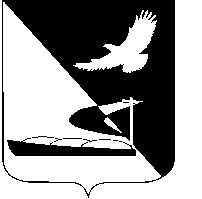 АДМИНИСТРАЦИЯ МУНИЦИПАЛЬНОГО ОБРАЗОВАНИЯ«АХТУБИНСКИЙ РАЙОН»ПОСТАНОВЛЕНИЕ01.03.2018      					                  № 136О внесении изменения в постановлениеадминистрации МО «Ахтубинский район»от 31.03.2017 № 167	В связи с кадровыми изменениями, администрация МО «Ахтубинский район»     	ПОСТАНОВЛЯЕТ:         	1. Внести изменение в постановление администрации МО «Ахтубинский район» от 31.03.2017 № 167 «Об общественной комиссии МО «Ахтубинский район» по обеспечению реализации проекта муниципальной программы «Формирование современной городской среды», изложив состав общественной комиссии муниципального образования «Ахтубинский район» по обеспечению реализации проекта муниципальной программы «Формирование современной городской среды», утвержденный постановлением, в новой редакции, согласно приложению к настоящему постановлению.               2. Отделу информатизации и компьютерного обслуживания администрации МО «Ахтубинский район» (Короткий В.В.) обеспечить размещение настоящего постановления в сети Интернет на официальном сайте администрации МО «Ахтубинский район» в разделе «Экономика» подразделе «Управление ЖКХ» подразделе «Формирование современной городской среды».              3. Отделу контроля и обработки информации администрации МО «Ахтубинский район» (Свиридова Л.В.) представить информацию в газету «Ахтубинская   правда»   о   размещении   настоящего   постановления  в  сети «Интернет» на официальном сайте администрации МО «Ахтубинский район» в разделе «Экономика» подразделе «Управление ЖКХ» подразделе  «Формирование современной городской среды».И.о. главы муниципального образования                                     И.В. ЧевиленкоПриложениек постановлению администрации МО «Ахтубинский район»                                                                                    от 01.03.2018  № 136СОСТАВобщественной комиссии муниципального образования «Ахтубинский район» по обеспечению реализации проекта муниципальной программы «Формирование современной городской среды»Верно:Татаринов В. В.                         - заместитель   главы администрации, начальник  управления коммунального хозяйства администрации МО «Ахтубинский район», председатель общественной комиссииСоболева А.А.- заместитель главы администрации МО                                            «Ахтубинский район» по социальной политике и профилактике правонарушений, заместитель председателя общественной комиссииКожухина Н.Г.      -  заместитель главы администрации МО «Ахтубинский район», начальник финансового управления, секретарь общественной комиссииКасимцева А.А.- заместитель главы администрации МО «Ахтубинский район», председатель комитета имущественных и земельных отношенийЧлены комиссии: Никитина Н.З.- сопредседатель Астраханского регионального отделения Общероссийского Народного ФронтаВишняк Г.В.- заместитель главы администрации МО «Город   Ахтубинск» по финансовой политике – начальник МУ «Финансовый отдел администрации МО «Город Ахтубинск»Макухина Л.К.- депутат совета МО «Ахтубинский район»  Заблоцкий С.В.-  депутат совета МО «Город Ахтубинск»Клишин А.П.- исполняющий обязанности заместителя главы администрации по капитальному ремонту, строительству и архитектуре администрации МО «Город Ахтубинск»Синебрюхова Л.А.- начальник сектора по формированию комфортной городской среды озеленению отдела ЖКХ и благоустройству администрации МО «Город Ахтубинск»Исаев С.И.- директор МУП «Ахтубинск-Водоканал», член общественного совета МО «Город Ахтубинск»Бакунов А.В.         - член общественного совета МО «Город Ахтубинск» Евсюк Л.А.    - председатель Совета ветеранов Ахтубинского гарнизона, депутат Совета МО «Ахтубинский район»Ковалева А.Н.- председатель молодежного консультативного СоветаЯковлев В.В.  - председатель Совета ветеранов-пенсионеров войны, труда, вооруженных Сил и правоохранительных органов Ахтубинского районаГилин В.В.   - член партии «Справедливая Россия»Тетерятникова Т.А.- депутат Думы Астраханской области